Find all of the food on the list! 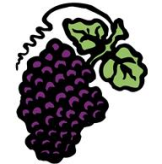 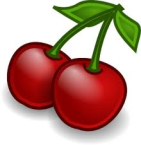 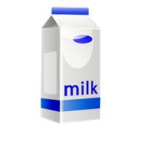 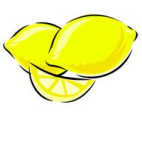 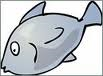 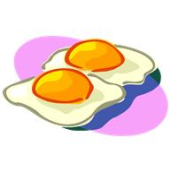 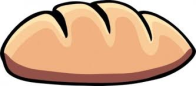 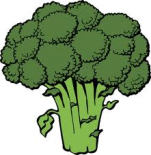 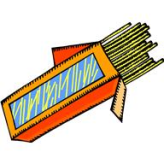 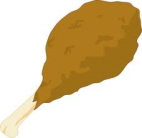 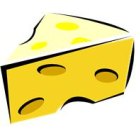 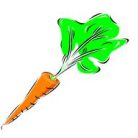 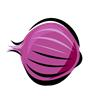 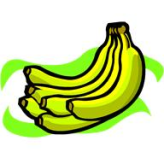 